третий созывРешениеСобрания депутатов городского поселения МоркиО внесении изменений в решение Собрания депутатов городского поселения Морки от 30 октября 2020 года №69 «Об установлении на территории городского поселения Морки земельного налога»	В соответствии с Федеральным законом от 14 июля 2022 года 
№ 263-ФЗ «О внесении изменений в части первую и вторую Налогового кодекса Российской Федерации», Уставом городского поселения Морки Моркинского муниципального района Республики Марий Эл         Собрание депутатов городского поселения Морки РЕШИЛО:1. Внести в решение Собрания депутатов городского поселения Морки от 30 октября 2020 года №69 «Об установлении на территории городского поселения Морки земельного налога», следующие изменения:пункты 3 – 3.3 признать утратившими силу.2. Настоящее решение вступает в силу после его официального опубликования,  за исключением пункта 1 настоящего решения, вступающего в силу с 1 января 2023 года.3. Контроль за исполнением настоящего решения оставляю 
за собой.Глава городского поселения Морки,председатель Собрания депутатов:                                       Э.Э.АблиноваМорко ола сынан илемын депутатше–влакын Погынжо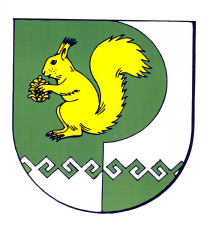 Собрание депутатов    городского поселения Морки№ 150 "13  " октября 2022 года